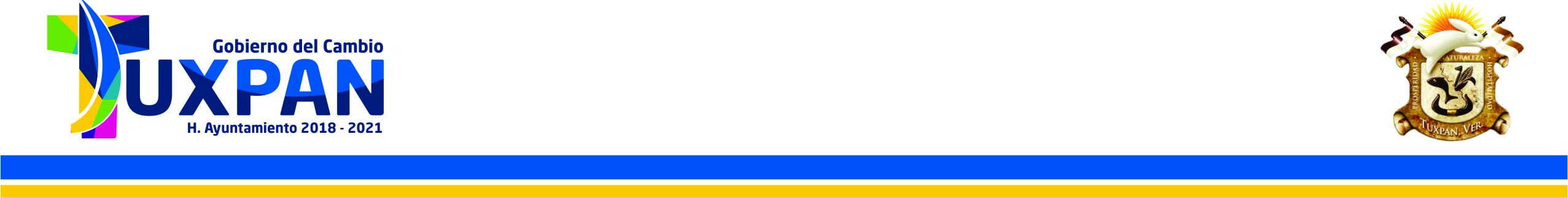 CONTROL DE ASISTENCIAS A LA SESIONES DE CABILDO 2018CONTROL DE ASISTENCIAS A LA SESIONES DE CABILDO 2018CONTROL DE ASISTENCIAS A LA SESIONES DE CABILDO 2018CONTROL DE ASISTENCIAS A LA SESIONES DE CABILDO 2018ABRILABRILABRILABRILSESIONES EXTRAORDINARIASSESIONES EXTRAORDINARIASSESIONES EXTRAORDINARIASSESIONES EXTRAORDINARIASSesión Extraordinaria no. 38 10/04/2018Sesión Extraordinariano. 39 10/04/2018Sesión Extraordinaria no.40 10/04/2018C. JUAN ANTONIO AGUILAR MANCHAPRESIDENTE  MUNICIPALC. ARELI BAUTISTA PEREZSÍNDICO ÚNICOC. ANTONIO BAUTISTA  QUIROZREGIDOR PRIMEROC. ROBERTO LOPEZ ARANREGIDOR SEGUNDOLEP. MAYTE CATALINA VILLALOBOS FORTUNREGIDOR TERCEROC. FRANCISCO JAVIER MENDEZ SALDAÑAREGIDOR CUARTOP.D. BEATRIZ PIÑA VERGARAREGIDOR QUINTOL.C. JUAN FRANCISCO CRUZ LORENCEZREGIDOR SEXTOL.E. SONIA FATINA CORONA CHAINREGIDOR SEPTIMOING. JORGE RAFAEL ALVAREZ COBOSREGIDOR OCTAVOC. MONICA GUADALUPE ORTIZ BLANCOREGIDOR NOVENOCONTROL DE ASISTENCIAS A LA SESIONES DE CABILDO 2018CONTROL DE ASISTENCIAS A LA SESIONES DE CABILDO 2018CONTROL DE ASISTENCIAS A LA SESIONES DE CABILDO 2018CONTROL DE ASISTENCIAS A LA SESIONES DE CABILDO 2018ABRILABRILABRILABRILSESIONES EXTRAORDINARIASSESIONES EXTRAORDINARIASSESIONES EXTRAORDINARIASSESIONES EXTRAORDINARIASSesión Extraordinaria no. 41 10/04/2018Sesión Extraordinariano. 42 10/04/2018Sesión Extraordinaria no.43 10/04/2018C. JUAN ANTONIO AGUILAR MANCHAPRESIDENTE  MUNICIPALC. ARELI BAUTISTA PEREZSÍNDICO ÚNICOC. ANTONIO BAUTISTA  QUIROZREGIDOR PRIMEROC. ROBERTO LOPEZ ARANREGIDOR SEGUNDOLEP. MAYTE CATALINA VILLALOBOS FORTUNREGIDOR TERCEROC. FRANCISCO JAVIER MENDEZ SALDAÑAREGIDOR CUARTOP.D. BEATRIZ PIÑA VERGARAREGIDOR QUINTOL.C. JUAN FRANCISCO CRUZ LORENCEZREGIDOR SEXTOL.E. SONIA FATINA CORONA CHAINREGIDOR SEPTIMOING. JORGE RAFAEL ALVAREZ COBOSREGIDOR OCTAVOC. MONICA GUADALUPE ORTIZ BLANCOREGIDOR NOVENOCONTROL DE ASISTENCIAS A LA SESIONES DE CABILDO 2018CONTROL DE ASISTENCIAS A LA SESIONES DE CABILDO 2018CONTROL DE ASISTENCIAS A LA SESIONES DE CABILDO 2018CONTROL DE ASISTENCIAS A LA SESIONES DE CABILDO 2018ABRILABRILABRILABRILSESIONES EXTRAORDINARIASSESIONES EXTRAORDINARIASSESIONES EXTRAORDINARIASSESIONES EXTRAORDINARIASSesión Extraordinaria no. 44 10/04/2018Sesión Extraordinariano. 45 25/04/2018 Sesión Extraordinaria no.46 25/04/2018C. JUAN ANTONIO AGUILAR MANCHAPRESIDENTE  MUNICIPALC. ARELI BAUTISTA PEREZSÍNDICO ÚNICOC. ANTONIO BAUTISTA  QUIROZREGIDOR PRIMEROC. ROBERTO LOPEZ ARANREGIDOR SEGUNDOLEP. MAYTE CATALINA VILLALOBOS FORTUNREGIDOR TERCEROC. FRANCISCO JAVIER MENDEZ SALDAÑAREGIDOR CUARTOP.D. BEATRIZ PIÑA VERGARAREGIDOR QUINTOL.C. JUAN FRANCISCO CRUZ LORENCEZREGIDOR SEXTOL.E. SONIA FATINA CORONA CHAINREGIDOR SEPTIMOING. JORGE RAFAEL ALVAREZ COBOSREGIDOR OCTAVOC. MONICA GUADALUPE ORTIZ BLANCOREGIDOR NOVENOCONTROL DE ASISTENCIAS A LA SESIONES DE CABILDO 2018CONTROL DE ASISTENCIAS A LA SESIONES DE CABILDO 2018CONTROL DE ASISTENCIAS A LA SESIONES DE CABILDO 2018CONTROL DE ASISTENCIAS A LA SESIONES DE CABILDO 2018ABRIL - MAYOABRIL - MAYOABRIL - MAYOABRIL - MAYOSESIONES EXTRAORDINARIASSESIONES EXTRAORDINARIASSESIONES EXTRAORDINARIASSESIONES EXTRAORDINARIASSesión Extraordinaria no. 47 25/04/2018Sesión Extraordinariano. 48 25/04/2018Sesión Extraordinaria no.49 09/052018C. JUAN ANTONIO AGUILAR MANCHAPRESIDENTE  MUNICIPALC. ARELI BAUTISTA PEREZSÍNDICO ÚNICOC. ANTONIO BAUTISTA  QUIROZREGIDOR PRIMEROC. ROBERTO LOPEZ ARANREGIDOR SEGUNDOLEP. MAYTE CATALINA VILLALOBOS FORTUNREGIDOR TERCEROC. FRANCISCO JAVIER MENDEZ SALDAÑAREGIDOR CUARTOP.D. BEATRIZ PIÑA VERGARAREGIDOR QUINTOL.C. JUAN FRANCISCO CRUZ LORENCEZREGIDOR SEXTOL.E. SONIA FATINA CORONA CHAINREGIDOR SEPTIMOING. JORGE RAFAEL ALVAREZ COBOSREGIDOR OCTAVOC. MONICA GUADALUPE ORTIZ BLANCOREGIDOR NOVENOCONTROL DE ASISTENCIAS A LA SESIONES DE CABILDO 2018CONTROL DE ASISTENCIAS A LA SESIONES DE CABILDO 2018CONTROL DE ASISTENCIAS A LA SESIONES DE CABILDO 2018CONTROL DE ASISTENCIAS A LA SESIONES DE CABILDO 2018MAYOMAYOMAYOMAYOSESIONES EXTRAORDINARIASSESIONES EXTRAORDINARIASSESIONES EXTRAORDINARIASSESIONES EXTRAORDINARIASSesión Extraordinaria no. 50 09/05/2018Sesión Extraordinaria no. 51 15/05/2018Sesión Extraordinaria no. 52 15/05/2018C. JUAN ANTONIO AGUILAR MANCHAPRESIDENTE  MUNICIPALC. ARELI BAUTISTA PEREZSÍNDICO ÚNICOC. ANTONIO BAUTISTA  QUIROZREGIDOR PRIMEROC. ROBERTO LOPEZ ARANREGIDOR SEGUNDOLEP. MAYTE CATALINA VILLALOBOS FORTUNREGIDOR TERCEROC. FRANCISCO JAVIER MENDEZ SALDAÑAREGIDOR CUARTOP.D. BEATRIZ PIÑA VERGARAREGIDOR QUINTOL.C. JUAN FRANCISCO CRUZ LORENCEZREGIDOR SEXTOL.E. SONIA FATINA CORONA CHAINREGIDOR SEPTIMOING. JORGE RAFAEL ALVAREZ COBOSREGIDOR OCTAVOC. MONICA GUADALUPE ORTIZ BLANCOREGIDOR NOVENOCONTROL DE ASISTENCIAS A LA SESIONES DE CABILDO 2018CONTROL DE ASISTENCIAS A LA SESIONES DE CABILDO 2018CONTROL DE ASISTENCIAS A LA SESIONES DE CABILDO 2018CONTROL DE ASISTENCIAS A LA SESIONES DE CABILDO 2018MAYOMAYOMAYOMAYOSESIONES EXTRAORDINARIASSESIONES EXTRAORDINARIASSESIONES EXTRAORDINARIASSESIONES EXTRAORDINARIASSesión Extraordinaria no. 53 30/05/2018Sesión Extraordinaria no. 54 30/05/2018 Sesión Extraordinaria no. 55 31/05/2018C. JUAN ANTONIO AGUILAR MANCHAPRESIDENTE  MUNICIPALC. ARELI BAUTISTA PEREZSÍNDICO ÚNICOC. ANTONIO BAUTISTA  QUIROZREGIDOR PRIMEROC. ROBERTO LOPEZ ARANREGIDOR SEGUNDOLEP. MAYTE CATALINA VILLALOBOS FORTUNREGIDOR TERCEROC. FRANCISCO JAVIER MENDEZ SALDAÑAREGIDOR CUARTOP.D. BEATRIZ PIÑA VERGARAREGIDOR QUINTOL.C. JUAN FRANCISCO CRUZ LORENCEZREGIDOR SEXTOL.E. SONIA FATINA CORONA CHAINREGIDOR SEPTIMOING. JORGE RAFAEL ALVAREZ COBOSREGIDOR OCTAVOC. MONICA GUADALUPE ORTIZ BLANCOREGIDOR NOVENOCONTROL DE ASISTENCIAS A LA SESIONES DE CABILDO 2018CONTROL DE ASISTENCIAS A LA SESIONES DE CABILDO 2018CONTROL DE ASISTENCIAS A LA SESIONES DE CABILDO 2018CONTROL DE ASISTENCIAS A LA SESIONES DE CABILDO 2018JUNIO JUNIO JUNIO JUNIO SESIONES EXTRAORDINARIASSESIONES EXTRAORDINARIASSESIONES EXTRAORDINARIASSESIONES EXTRAORDINARIASSesión Extraordinaria no. 56 07/06/2018 Sesión Extraordinaria no.57 08/06/2018Sesión Extraordinaria no.58 08/06/2018C. JUAN ANTONIO AGUILAR MANCHAPRESIDENTE  MUNICIPALC. ARELI BAUTISTA PEREZSÍNDICO ÚNICOC. ANTONIO BAUTISTA  QUIROZREGIDOR PRIMEROC. ROBERTO LOPEZ ARANREGIDOR SEGUNDOLEP. MAYTE CATALINA VILLALOBOS FORTUNREGIDOR TERCEROC. FRANCISCO JAVIER MENDEZ SALDAÑAREGIDOR CUARTOP.D. BEATRIZ PIÑA VERGARAREGIDOR QUINTOL.C. JUAN FRANCISCO CRUZ LORENCEZREGIDOR SEXTOL.E. SONIA FATINA CORONA CHAINREGIDOR SEPTIMOING. JORGE RAFAEL ALVAREZ COBOSREGIDOR OCTAVOC. MONICA GUADALUPE ORTIZ BLANCOREGIDOR NOVENOCONTROL DE ASISTENCIAS A LA SESIONES DE CABILDO 2018CONTROL DE ASISTENCIAS A LA SESIONES DE CABILDO 2018CONTROL DE ASISTENCIAS A LA SESIONES DE CABILDO 2018CONTROL DE ASISTENCIAS A LA SESIONES DE CABILDO 2018JUNIOJUNIOJUNIOJUNIOSESIONES EXTRAORDINARIASSESIONES EXTRAORDINARIASSESIONES EXTRAORDINARIASSESIONES EXTRAORDINARIASSesión Extraordinaria no. 59 16/07/2018 Sesión Extraordinaria no.60 21/06/2018Sesión Extraordinaria no.61 21/06/2018C. JUAN ANTONIO AGUILAR MANCHAPRESIDENTE  MUNICIPALC. ARELI BAUTISTA PEREZSÍNDICO ÚNICOC. ANTONIO BAUTISTA  QUIROZREGIDOR PRIMEROC. ROBERTO LOPEZ ARANREGIDOR SEGUNDOLEP. MAYTE CATALINA VILLALOBOS FORTUNREGIDOR TERCEROC. FRANCISCO JAVIER MENDEZ SALDAÑAREGIDOR CUARTOP.D. BEATRIZ PIÑA VERGARAREGIDOR QUINTOL.C. JUAN FRANCISCO CRUZ LORENCEZREGIDOR SEXTOL.E. SONIA FATINA CORONA CHAINREGIDOR SEPTIMOING. JORGE RAFAEL ALVAREZ COBOSREGIDOR OCTAVOC. MONICA GUADALUPE ORTIZ BLANCOREGIDOR NOVENOCONTROL DE ASISTENCIAS A LA SESIONES DE CABILDO 2018CONTROL DE ASISTENCIAS A LA SESIONES DE CABILDO 2018CONTROL DE ASISTENCIAS A LA SESIONES DE CABILDO 2018CONTROL DE ASISTENCIAS A LA SESIONES DE CABILDO 2018JUNIOJUNIOJUNIOJUNIOSESIONES EXTRAORDINARIASSESIONES EXTRAORDINARIASSESIONES EXTRAORDINARIASSESIONES EXTRAORDINARIASSesión Extraordinaria  no.63 25/06/2018Sesión Extraordinariano.64 25/06/2018  Sesión Extraordinaria no.65 25/06/2018 C. JUAN ANTONIO AGUILAR MANCHAPRESIDENTE  MUNICIPALC. ARELI BAUTISTA PEREZSÍNDICO ÚNICOC. ANTONIO BAUTISTA  QUIROZREGIDOR PRIMEROC. ROBERTO LOPEZ ARANREGIDOR SEGUNDOLEP. MAYTE CATALINA VILLALOBOS FORTUNREGIDOR TERCEROC. FRANCISCO JAVIER MENDEZ SALDAÑAREGIDOR CUARTOP.D. BEATRIZ PIÑA VERGARAREGIDOR QUINTOL.C. JUAN FRANCISCO CRUZ LORENCEZREGIDOR SEXTOL.E. SONIA FATINA CORONA CHAINREGIDOR SEPTIMOING. JORGE RAFAEL ALVAREZ COBOSREGIDOR OCTAVOC. MONICA GUADALUPE ORTIZ BLANCOREGIDOR NOVENO